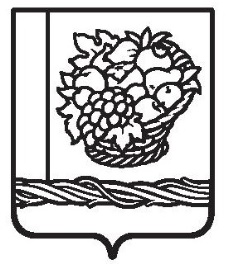 	РЕСПУБЛИКА  ДАГЕСТАНСОБРАНИЕ  ДЕПУТАТОВ МУНИЦИПАЛЬНОГО РАЙОНА«МАГАРАМКЕНТСКИЙ  РАЙОН»РЕШЕНИЕ «  27  »  декабрь    2023г.                                                                                                                           № 153 - VIIсд                                                с.МагарамкентО бюджете муниципального района «Магарамкентский район» на 2024 годи на плановый период  2025 и 2026 годов.   Статья 1. Утвердить основные характеристики бюджета МР «Магарамкентский район» на 2024 год:  по доходам в сумме 1 412 249,545 тыс. рублей;  по расходам в сумме 1 411 249,545 тыс. рублей;  верхний предел муниципального долга на 1 января 2024 года в сумме 17500,0 тыс. рублей, в том числе верхний предел долга по муниципальным гарантиям муниципального района в сумме 0 рублей;  предельный объем расходов на обслуживание муниципального долга в сумме 18,0 тыс. рублей;  профицит в сумме 1000,0 тыс. рублей;  бюджетные ассигнования на исполнение публичных нормативных обязательств по расходам на 2024 год в сумме 16802,2 тыс. рублей.Статья 2. Утвердить основные характеристики бюджета МР «Магарамкентский район» на 2025 год и на 2026 год;по доходам бюджета муниципального района на 2025 год в сумме 1034516,935 тыс. рублей и на 2026 год в сумме 1183391,436 тыс. рублей;по расходам на 2025 год в сумме 1033516,935 тыс. рублей, в том числе условно утвержденные расходы в сумме 25838,0 тыс. рублей и  на 2026 год по расходам 1182391,436 тыс. рублей, в том числе условно утвержденные расходы  в сумме 59120,0 тыс. рублей;верхний предел муниципального долга на 1 января 2025 года в сумме 16500,0 тыс. рублей, и на 1 января 2026 года в сумме 15500,0 тыс. рублей, в том числе верхний предел долга по муниципальным гарантиям муниципального района на 1 января 2025 года в сумме 0 рублей, и на 1 января 2026 года в сумме 0 рублей;предельный объем расходов на обслуживание муниципального долга на 2025 год в сумме 17,0 тыс. рублей и на 2026 год в сумме 16,0 тыс. рублей;профицит на 2025 год в сумме 1000,0 тыс. рублей;профицит на 2026 год в сумме 1000,0 тыс. рублей.   Статья 3. Установить, что доходы бюджета муниципального района, поступающие в 2023 году, формируются за счет доходов от уплаты федеральных, региональных и местных налогов и сборов по нормативам, установленным законодательными актами Российской Федерации, Республики Дагестан и настоящим решением:налога на доходы физических лиц, взимаемого на территориях сельских поселений (за исключением налога на доходы физических лиц в отношении доходов, указанных в абзацах тридцать пятом, тридцать шестом  и тридцать девятом статьи 50 Бюджетного Кодекса и абзаце девятнадцатом статьи 61.1 БК), - по нормативу 13 процентов;налога на доходы физических лиц, взимаемого на межселенных территориях (за исключением налога на доходы физических лиц в отношении доходов, указанных в абзацах тридцать пятом, тридцать шестом и тридцать девятом статьи 50 БК и абзаце двадцатом статьи 61.1 БК), – в размере 15 процентов;налога на доходы физических лиц, взимаемого на территориях сельских поселений, в части суммы налога, превышающий 650 тысяч рублей, относящейся к части налоговой базы, превышающий 5 миллионов рублей,   - по нормативу 11 процентов;налога на доходы физических лиц, взимаемого на межселенных территориях, в части суммы налога, превышающий 650 тысяч рублей, относящейся к части налоговой базы, превышающий 5 миллионов рублей, - по нормативу 13 процентов;единого налога на вмененный доход для отдельных видов деятельности - по нормативу 100 процентов;налога, взимаемого в связи с применением упрощенной системы – по нормативу 100 процентов;земельного налога, взимаемого на межселенных территориях  – по нормативу 100 процентов;налога на имущество физических лиц, взимаемого на межселенных территориях  – по нормативу 100 процентов;единого сельскохозяйственного налога, взимаемого на территориях сельских поселений – по нормативу 70 процентов;единого сельскохозяйственного налога взимаемого на межселенных территорий – по нормативу 100 процентов;налога, взимаемого в связи с применением патентной системы налогообложения - по нормативу 100 процентов;доходы от уплаты акцизов на ГСМ, зачисляемые в республиканский бюджет РД через уполномоченный территориальный орган Федерального казначейства, направляются в размере 10 процентов на создание муниципальных дорожных фондов; государственной пошлины, подлежащей зачислению по месту регистрации, совершения юридически значимых действий или выдачи документов - по нормативу 100 процентов;по делам, рассматриваемым судами общей юрисдикции, мировыми судьями;за совершение нотариальных действий должностными лицами органов местного самоуправления муниципального района, уполномоченными в соответствии с законодательными актами Российской Федерации на совершение нотариальных действий в населенном пункте, который расположен на межселенной территории и в котором отсутствует нотариус; за государственную регистрацию транспортных средств и иные юридически значимые действия, связанные с изменениями и выдачей документов на транспортные средства, выдачей регистрационных знаков, за прием квалификационных экзаменов на получение права на управление транспортными средствами;         за выдачу разрешения на установку рекламной конструкции;         за выдачу специального разрешения на движение по автомобильной дороге транспортного средства, осуществляющего перевозки опасных, тяжеловесных и (или) крупногабаритных грузов;        государственная пошлина за предоставление лицензий на розничную продажу алкогольной продукции, выдаваемых органами местного самоуправления, по нормативу 100 процентов;          доходы от продажи земельных участков, государственная собственность на которые не разграничена и которые расположены в границах сельских поселений и межселенных территорий муниципальных районов, - по нормативу 100 процентов;доходы от передачи в аренду земельных участков, государственная собственность на которые не разграничена и которые расположены в границах межселенных территорий муниципальных районов, а также средства от продажи права на заключение договоров аренды указанных земельных участков - по нормативу 100 процентов;плата за увеличение площади земельных участков, находящихся в частной собственности, в результате перераспределения таких земельных участков и земель и (или) земельных участков, государственная собственность на которые не разграничена и которые расположены в границах сельских поселений и межселенных территорий муниципальных районов, - по нормативу 100 процентов;плата по соглашениям об установлении сервитута, заключенным органами местного самоуправления муниципальных районов, органами местного самоуправления сельских поселений, государственными или муниципальными предприятиями либо государственными или муниципальными учреждениями в отношении земельных участков, государственная собственность на которые не разграничена и которые расположены в границах сельских поселений и межселенных территорий муниципальных районов, - по нормативу 100 процентов;плата за публичный сервитут, предусмотренная решением уполномоченного органа об установлении публичного сервитута в отношении земельных участков, государственная собственность на которые не разграничена, которые расположены в границах сельских поселений и межселенных территорий муниципальных районов и не предоставлены гражданам или юридическим лицам (за исключением органов государственной власти (государственных органов), органов местного самоуправления (муниципальных органов), органов управления государственными внебюджетными фондами и казенных учреждений), - по нормативу 100 процентов.плата за публичный сервитут, предусмотренная решением уполномоченного органа об установлении публичного сервитута в отношении земельных участков, которые расположены на межселенных территориях и находятся в федеральной собственности, осуществление полномочий Российской Федерации по управлению и распоряжению которыми передано органам государственной власти субъектов Российской Федерации и которые не предоставлены гражданам или юридическим лицам (за исключением органов государственной власти (государственных органов), органов местного самоуправления (муниципальных органов), органов управления государственными внебюджетными фондами и казенных учреждений), - по нормативу не менее 50 процентов, если законодательством соответствующего субъекта Российской Федерации не установлено иное.доходы от продажи земельных участков, которые расположены на межселенных территориях, находятся в федеральной собственности и осуществление полномочий Российской Федерации по управлению и распоряжению которыми передано органам государственной власти субъектов Российской Федерации, - по нормативу 50 процентов, доходы от передачи в аренду земельных участков, которые расположены на межселенных территориях, находятся в федеральной собственности и осуществление полномочий Российской Федерации по управлению и распоряжению которыми передано органам государственной власти субъектов Российской Федерации, а также доходы от продажи прав на заключение договоров аренды таких земельных участков - по нормативу не менее 50 процентов,        доходы от продажи объектов недвижимого имущества одновременно с занятыми такими объектами недвижимого имущества земельными участками, которые расположены на межселенных территориях, находятся в федеральной собственности и осуществление полномочий Российской Федерации по управлению и распоряжению которыми передано органам государственной власти субъектов Российской Федерации, - по нормативу не менее 50 процентов, плата за пользование водными объектами в зависимости от права собственности на водные объекты по нормативу 100 процентов;дивидендов по акциям, находящимся в муниципальной собственности;доходов от использования имущества, находящегося в муниципальной собственности, за исключением имущества муниципальных бюджетных и автономных учреждений, а также имущества муниципальных унитарных предприятий, в том числе казенных, - по нормативу 100 процентов;части прибыли муниципальных унитарных предприятий, остающейся после уплаты налогов и иных обязательных платежей, в размерах, определяемых в порядке, установленном муниципальными правовыми актами представительного органа муниципального района.плата за негативное воздействие на окружающую среду по нормативу 60%;поступления от продажи имущества (кроме акций и иных форм участия в капитале), находящегося в муниципальной собственности, за исключением имущества муниципальных бюджетных и автономных учреждений, а также имущества муниципальных унитарных предприятий, в том числе казенных, - по нормативу 100 процентов;доходов от платных услуг, оказываемых муниципальными казенными учреждениями;отмененных налогов и сборов и сумм погашения налоговой задолженности прошлых лет;доходов от уплаты прочих налогов, сборов, пошлины, платежей, поступлений и неналоговых доходов, подлежащих зачислению в бюджет в соответствии с действующим законодательством.   Статья 4. Утвердить источники внутреннего финансирования дефицита бюджета муниципального района на 2024 год и на плановый период 2025 и 2026 годов согласно приложению №1.  Статья  5. Учесть в бюджете муниципального района на 2024 год и на плановый период 2025 и 2026 годов объемы поступлений налоговых и неналоговых доходов согласно приложению №2.Статья  6.  Закрепить источники доходов бюджета за главными администраторами доходов бюджета муниципального района согласно приложению №3 к настоящему решению.Статья 7. Установить, что в 2024 году предоставление налоговых кредитов, рассрочек, отсрочек по уплате налогов и сборов в бюджет муниципального района осуществляется в пределах финансового года в размере не более 0,5 процентов от объема доходов бюджета.Статья 8. Установить, что средства, полученные казенными учреждениями, находящимися в ведении органов местного самоуправления муниципального района и финансируемыми за счет средств бюджета муниципального района, от предпринимательской и иной приносящей доход деятельности, подлежит отражению в доходах бюджета муниципального района. Установить, что средства, полученные от предпринимательской и иной приносящей доход деятельности, не могут направляться местными учреждениями на создание других организаций.Статья 9. Утвердить распределение расходов бюджета муниципального района на 2024 год и на плановый период 2025 и 2026 годов по разделам, подразделам, целевым статьям и видам расходов функциональной классификации расходов согласно приложению №4 к настоящему решению.Статья 10. Утвердить распределение расходов бюджета муниципального района на 2024 год и на плановый период 2025 и 2026  годов по ведомственной классификации расходов согласно приложению №5.Статья 11. Утвердить на 2024 год и на плановый период 2025 и 2026  годов субвенции, выделяемые из республиканского бюджета на финансирование расходов, связанных с передачей  осуществления части полномочий органам местного самоуправления муниципального района, в размерах согласно приложению №6 к настоящему решению.Установить, что не использованные по состоянию на 01.01.2024 года остатки межбюджетных трансфертов, полученные в форме субсидий, субвенций и иных межбюджетных трансфертов, имеющих целевое назначение, подлежат возврату в доход республиканского бюджета Республики Дагестан.Статья 12. Распределить субвенцию на  осуществление полномочий ВУС поселений по выплате заработной платы с начислениями штатным инспекторам, за работу по совместительству, а также расходов на материальные затраты согласно приложению №7.Статья 13. Утвердить распределение субвенции по расчету и предоставлению дотаций поселениям согласно приложению №8.    Статья 14. Утвердить объемы межбюджетных трансфертов из бюджета муниципального района «Магарамкентский район» бюджетам сельских поселений на осуществление части полномочий по решению вопросов местного значения в соответствии с заключенными соглашениями согласно приложению №9.            Статья 15. Учесть в доходах бюджета муниципального района межбюджетные трансферты, передаваемые бюджету муниципального района из бюджетов поселений муниципального района на осуществление части полномочий по решению вопросов местного значения в соответствии с заключенными соглашениями на 2024 год, согласно приложениям № 10 к настоящему решению.             Статья 16. Утвердить Программу муниципальных гарантий МР «Магарамкенсткий район» на 2024 год согласно приложению  №11.             Статья 17. Утвердить Программу муниципальных внутренних заимствований МР «Магарамкенсткий район» на 2024 год и Структуру муниципального долга муниципального района «Магарамкенсткий район» на 2024 год согласно приложению  №12.             Статья 18. Утвердить методику расчета и предоставления дотаций бюджетам поселений из районного фонда финансовой поддержки поселений на 2024 год согласно приложению №13.            Статья 19. Установить резервный фонд на 2024 год в сумме 11 196,0 тыс. рублей.Статья 20. Установить, что в составе расходов бюджета муниципального района на 2024 год целевые средства на создание муниципального дорожного фонда в сумме 24 548,19 тыс. рублей.Статья 21. Утвердить на 2024 год норму расходов по обеспечению питанием детей в детских дошкольных образовательных учреждениях в сумме 60 рублей на одного ребенка в день и норма расходов по обеспечению учащихся 1-4 классов общеобразовательных школ горячим питанием в сумме 73,68 рубль на одного учащихся. Статья 22. Установить, что финансирование расходов на оплату коммунальных услуг учреждений производится предоставленным муниципальными учреждениями актов сверки расчетов строго в пределах установленных лимитов потребления.Статья 23. Установить, что заключение и оплата муниципальными учреждениями и органами местного самоуправления муниципального района договоров, исполнение которых осуществляется за счет средств бюджета муниципального района, производятся в пределах утвержденных им лимитов бюджетных обязательств в соответствии с ведомственной, функциональной и экономической классификации расходов бюджета муниципального района и с учетом принятых и неисполненных обязательств.Обязательства, вытекающие из договоров, исполнение которых осуществляется за счет средств бюджета муниципального района, принятые муниципальными учреждениями и органами местного самоуправления муниципального района сверх утвержденных им лимитов бюджетных обязательств, не подлежат оплате за счет средств бюджета муниципального района на 2024 год.Финансовое управление администрации Магарамкентского района имеет право приостанавливать оплату расходов муниципальных учреждений и органов местного самоуправления муниципального района, нарушающих установленный Администрацией муниципального района порядок учета обязательств, подлежащих исполнению за счет средств бюджета муниципального района.Договор, заключенный муниципальным учреждением или органом местного самоуправления муниципального района с нарушением требований настоящей статьи, либо его часть, устанавливающая повышенные обязательства бюджета муниципального района, подлежат признанию недействительными по иску вышестоящей организации или финансового органа.           Статья 24. Установить, что в 2024 году за счет средств бюджета муниципального района предоставляются субсидии юридическим лицам (за исключением государственных и муниципальных учреждений), индивидуальным предпринимателям, физическим лицам - производителям товаров, работ, услуг, а также некоммерческим организациям, не являющимся государственными (муниципальными) учреждениям.         Субсидии юридическим лицам (за исключением государственных и муниципальных учреждений), индивидуальным предпринимателям, физическим лицам-производителям  товаров,  работ,  услуг,  а  также  некоммерческим организациям, не являющимся государственными (муниципальными) учреждениями, предоставляются в порядке, установленном администрацией муниципального района «Магарамкентский район», и в случаях, если субсидирование предусмотрено муниципальными программами муниципального района «Магарамкентский район».   Статья 25.  Органы местного самоуправления муниципального района не вправе принимать в 2024 году решения по увеличению численности муниципальных служащих и работников учреждений и организаций бюджетной сферы, находящихся в ведении органов местного самоуправления муниципального района, а также расходов на их содержание.Статья 26. Установить, что исполнение бюджета муниципального района по казначейской системе осуществляется финансовым управлением Администрации муниципального района с использованием лицевых счетов, открытых в органе, осуществляющем кассовое обслуживание исполнения бюджета и в соответствии с законодательством Российской Федерации и Республики Дагестан.Установить, что кассовое обслуживание исполнения бюджета муниципального района осуществляется органом, осуществляющим кассовое обслуживание исполнения бюджета на основании соглашения и на безвозмездной основе.Статья 27. Нормативные и иные правовые акты органов местного самоуправления муниципального района, влекущие дополнительные расходы за счет средств бюджета муниципального района на 2024 год, а также сокращающие его доходную базу, реализуются и применяются только при наличии соответствующих источников дополнительных поступлений в бюджет муниципального района и при сокращении расходов по конкретным статьям бюджета муниципального района на 2024 год, а также после внесения изменений в настоящее решение.В случае если реализация правового акта частично обеспечена источниками финансирования в бюджете муниципального района, такой правовой акт реализуется и применяется в пределах средств, предусмотренных на эти цели в бюджете муниципального района на 2024 год.             Статья 28. Администрация муниципального района в 2024 году в случае временных кассовых разрывов в процессе исполнения бюджета муниципального района вправе получать кредиты в коммерческих банках и других кредитных организациях по отдельным решениям Собрания депутатов. Администрация района вправе получать кредиты из республиканского бюджета.             Установить, что расходы бюджета муниципального района на 2024 год финансируются по мере фактического поступления доходов в бюджет муниципального района и с учетом его дефицита.  Статья  29.  Настоящее Решение вступает в силу с 1 января 2024 года и действует до 31 декабря 2024 года.Статья  30. Опубликовать настоящее Решение в районной газете «Самурдин сес».            Председатель Собрания депутатов                                                               Н.А.Алияров            Глава муниципального района                                                                        Ф.З.Ахмедов  Приложение №1	к решению «О бюджете МР «Магарамкентский район» на 2024 год и плановый период 2025 и 2026 годов»	        от 27  .  12 .  2023г.    № 153 - VIIсдИсточники  внутреннего финансирования дефицита бюджетаМР «Магарамкентский район» тыс. рублей Приложение №2	к решению «О бюджете МР «Магарамкентский район» на 2024 год и плановый период 2025 и 2026 годов»	        от 27  .  12 .  2023г.    № 153 - VIIсд	ОБЪЕМЫ ПОСТУПЛЕНИЙдоходов бюджета МР «Магарамкентский район» 	                                        (тыс. рублей)	 Приложение №3	к решению «О бюджете МР «Магарамкентский район» на 2024 год и плановый период 2025 и 2026 годов»	        от 27  .  12 .  2023г.    № 153 - VIIсдПЕРЕЧЕНЬглавных администраторов доходов бюджетаМР «Магарамкентский  район» на 2024 год Приложение №4	к решению «О бюджете МР «Магарамкентский район» на 2024 год и плановый период 2025 и 2026 годов»	        от 27  .  12 .  2023г.    № 153 - VIIсдР А С П Р Е Д Е Л Е Н И Е                                             по разделам, подразделам, целевым статьям, видам расходов							 			                                                            (тыс. рублей)                                                                                            Приложение №5	к решению «О бюджете МР «Магарамкентский район» на 2024 год и плановый период 2025 и 2026 годов»	         от 27  .  12 .  2023г.    № 153 – VIIсдР А С П Р Е Д Е Л Е Н И Ерасходов районного бюджета по ведомственнойклассификации расходов							 			                                (тыс. рублей)Приложение №6	к решению «О бюджете МР «Магарамкентский район» на 2024 год и плановый период 2025 и 2026 годов»	        от 27  .  12 .  2023г.    № 153 - VIIсдОбъемы межбюджетных трансфертов на финансирование расходов, связанных с передачей полномочийорганам местного самоуправления муниципального района                                                        (тыс. рублей)	Приложение №7	к решению «О бюджете МР «Магарамкентский район» на 2024 год и плановый период 2025 и 2026 годов»	        от 27  .  12 .  2023г.    № 153 - VIIсдР А С П Р Е Д Е Л Е Н И Есубвенции на осуществление полномочий по  первичному  воинскомуучету на территориях, где отсутствуют военные комиссариаты.                                                                                                                                                                                             (тыс. рублей) Приложение №8	к решению «О бюджете МР «Магарамкентский район» на 2024 год и плановый период 2025 и 2026 годов»	        от 27  .  12 .  2023г.    № 153 - VIIсдР А С П Р Е Д Е Л Е Н И Есубвенции по расчету и предоставлению дотаций поселениям                                                                                                                                                                                (тыс. рублей)Приложение №9	к решению «О бюджете МР «Магарамкентский район» на 2024 год и плановый период 2025 и 2026 годов»	       от 27  .  12 .  2023г.    № 153 - VIIсдР А С П Р Е Д Е Л Е Н И Емежбюджетных трансфертов из бюджета муниципального района бюджетам поселений на осуществление части полномочий по решению вопросов местного значения в соответствии с заключенными соглашениями на 2024 год                                                                                                                                                                                	            (тыс. рублей)Приложение №10	к решению «О бюджете МР «Магарамкентский район» на 2024 год и плановый период 2025 и 2026 годов»	        от 27  .  12 .  2023г.    № 153 - VIIсдР А С П Р Е Д Е Л Е Н И Емежбюджетных трансфертов  передаваемых бюджету муниципального района из бюджетов поселений на осуществление части полномочий по решению вопросов местного значения в соответствии с заключенными соглашениями на 2024 год                                                                                                                                                                                	            (тыс. рублей)      Приложение №11	к решению «О бюджете МР «Магарамкентский район» на 2024 год и плановый период 2025 и 2026 годов»	        от 27  .  12 .  2023г.    № 153 - VIIсдПРОГРАММА МУНИЦИПАЛЬНЫХ ГАРАНТИЙМУНИЦИПАЛЬНОГО РАЙОНА «МАГАРАМКЕНСТКИЙ РАЙОН»НА 2024 ГОД                   Таблица 1	                           Перечень подлежащих предоставлению                          муниципальных гарантий МР «Магарамкентский район» в 2024 году.	        Таблица 2                                     Общий объем бюджетных ассигнований,                предусмотренных на исполнение муниципальных гарантий МР                «Магарамкентский район» по возможным гарантийным случаям,                                                             в 2024 году                                                                                                                                                                (тыс. рублей)Приложение №12	к решению «О бюджете МР «Магарамкентский район» на 2024 год и плановый период 2025 и 2026 годов»	        от 27  .  12 .  2023г.    № 153 - VIIсдП Р О Г Р А М М Амуниципальных внутренних заимствований муниципального района «Магарамкентский район» на 2024 год(тыс. рублей)Структура муниципального долга муниципального района «Магарамкентский район» на 2024 год(тыс. рублей)Наименование показателейКод  классификации источников финансирования дефицита бюджетаКод  классификации источников финансирования дефицита бюджетаКод  классификации источников финансирования дефицита бюджетаКод  классификации источников финансирования дефицита бюджетаКод  классификации источников финансирования дефицита бюджетаКод  классификации источников финансирования дефицита бюджетаКод  классификации источников финансирования дефицита бюджетаКод  классификации источников финансирования дефицита бюджета2024г.2025г.2026г.Бюджетные кредиты от других бюджетов бюджетной системы Российской Федерации00001030000000000000---Получение бюджетных кредитов от других бюджетов бюджетной системы Российской Федерации в валюте Российской Федерации00001030000000000700Получение кредитов от других бюджетов бюджетной системы Российской Федерации бюджетами муниципальных районов в валюте Российской Федерации00001030000050000710Погашение бюджетных кредитов, полученных от других бюджетов бюджетной системы Российской Федерации в валюте Российской Федерации00001030000000000800Погашение бюджетами муниципальных районов кредитов от других бюджетов бюджетной системы Российской Федерации в валюте Российской Федерации00001030000050000810-1000,0-1000,0-1000,0Изменение остатков средств на счетах по учету средств бюджета00001050000000000000---Увеличение остатков средств бюджетов00001050000000000500-1412249,545-1034516,935-1183391,436Увеличение прочих остатков средств бюджетов00001050200000000500-1412249,545-1034516,935-1183391,436Увеличение прочих остатков средств бюджетов муниципальных районов, временно размещенных в ценные бумаги 00001050202050000510-1412249,545-1034516,935-1183391,436Уменьшение прочих остатков средств бюджетов000010502000000006001411249,5451033516,9351182391,436Уменьшение прочих остатков средств бюджетов муниципальных районов, временно размещенных в ценные бумаги 000010502020500006101411249,5451033516,9351182391,436Иные источники внутреннего финансирования дефицитов бюджетов00001060000000000000Исполнение государственных и муниципальных гарантий в валюте Российской Федерации00001060400000000000---Исполнение муниципальных гарантий муниципальных районов в валюте Российской Федерации в случае, если исполнение гарантом муниципальных гарантий ведет к возникновению права регрессного требования гаранта к принципалу либо обусловлено уступкой гаранту прав требования бенефициара к принципалу00001060400050000810---Итого источников внутреннего финансирования дефицитов бюджетов00001000000000000000№№п.п.Наименование2024г.2025г.2026г.1.Налог на доходы физических лиц1579591619081659562.Единый налог на вмененный доход0003.УСН2250023062236404.Единый сельскохозяйственный налог7357537725.Акцизы на ГСМ24548,1925161,925790,96.Патентная система налогообложения4104204307.Государственная пошлина1940198820388.Доходы от использования имущества, находящегося в государственной и муниципальной собственности3890398740879.Плата за негативное воздействие на окружающую среду60616310.Доходы от продажи имущества71573275111.Прочие доходы от оказания платных услуг (работ) получателями средств бюджетов муниципальных районов62056360651912.Штрафы, санкции, возмещение ущерба    27002767283713.Прочие неналоговые доходы 158016201660ИТОГО:223242,19228819,9234543,9Код админНаименование администратораКБКНаименование001Администрации муниципального района «Магарамкентский район»11105013050000120Доходы, получаемые в виде арендной платы за земельные участки, государственная собственность на которые расположены в границах     межселенных территорий муниципальных районов, а также средства от продажи права на заключение договоров аренды указанных земельных участков.001Администрации муниципального района «Магарамкентский район»11109045050000120Прочие поступления от использования имущества, находящегося в собственности  в муниципальных районов  ( за исключением имущества муниципальных бюджетных и автономных учреждений ,а также имущества муниципальных унитарных предприятий, в том числе казенных)001Администрации муниципального района «Магарамкентский район»11301995050000130Прочие доходы от оказания платных услуг (работ) получателями средств бюджета муниципальных районов.001Администрации муниципального района «Магарамкентский район»11302065050000130Доходы, поступающие в порядке возмещения расходов, понесенных в связи с эксплуатацией имущества  муниципальных районов.001Администрации муниципального района «Магарамкентский район»11302995050000130Прочие доходы от компенсации затрат бюджетов муниципальных районов001Администрации муниципального района «Магарамкентский район»11406025050000430Доходы от продажи земельных участков, находящихся в собственности муниципальных районов (за исключением земельных участков муниципальных бюджетных и автономных учреждений)001Администрации муниципального района «Магарамкентский район»11406013050000430Доходы от продажи земельных  участков, государственная собственность на которые не разграничена и которые расположены в границах межселенных территорий муниципальных районов001Администрации муниципального района «Магарамкентский район»11406045050000430Доходы от продажи земельных участков, находящихся в собственности муниципальных районов, находящихся в пользовании бюджетных и автономных учреждений001Администрации муниципального района «Магарамкентский район»11690050050000140Штрафы административной комиссии и прочих поступлений от взысканий (штрафов)и иных сумм в возмещение ущерба, зачисляемые в бюджет района.001Администрации муниципального района «Магарамкентский район»11701050050000180Невыясненные поступления, зачисляемые в бюджеты муниципального района001Администрации муниципального района «Магарамкентский район»11705050050000180Прочие  неналоговые доходы бюджета муниципального района001Администрации муниципального района «Магарамкентский район»20215001050000150Дотация бюджету муниципального района на выравнивание бюджетной обеспеченности001Администрации муниципального района «Магарамкентский район»20215009050000150Дотация на частичную компенсацию дополнительных расходов на повышение оплаты труда работников бюджетной сферы001Администрации муниципального района «Магарамкентский район»20229999050000150Прочие субсидии бюджету муниципального района 001Администрации муниципального района «Магарамкентский район»20235930050000150Субвенции бюджету муниципального района на государственную регистрацию актов гражданского состояния001Администрации муниципального района «Магарамкентский район»20235118050000150Субвенция бюджетам муниципального района на осуществление ВУС на территориях, где отсутствует военные комиссариаты001Администрации муниципального района «Магарамкентский район»20235260050000150Субвенции бюджету муниципальных районов на выплату единовременного пособия при всех формах устройства детей, лишенных родительского попечения.  001Администрации муниципального района «Магарамкентский район»20230024050000150Субвенции бюджету муниципального района на выполнение полномочий субъектов Российской Федерации001Администрации муниципального района «Магарамкентский район»20235082050000150Субвенции бюджету муниципального района на предоставление жилых помещений детям-сиротам и детям, оставшихся без попечения родителей, а также детей, находящихся под опекой (попечительством), не имеющих закрепленного жилого помещения 001Администрации муниципального района «Магарамкентский район»20235120050000150Субвенции бюджетам муниципальных районов на осуществление полномочий по составлению (изменению) списков кандидатов в присяжные заседатели федеральных судов общей юрисдикции в Российской Федерации001Администрации муниципального района «Магарамкентский район»20235179050000150Субвенция бюджетам муниципальных районов обеспечение деятельности советников директора по воспитанию в образовательных организациях001Администрации муниципального района «Магарамкентский район»20230027050000150Субвенции бюджету муниципального района на содержание ребенка в семье опекуна и приемной семье, а также на оплату труда приемному родителю001Администрации муниципального района «Магарамкентский район»20230029050000150Субвенции бюджету муниципального района на компенсацию части родительской платы за содержание ребенка в муниципальных образовательных учреждениях, реализующих основную образовательную программу001Администрации муниципального района «Магарамкентский район»20239999050000150Прочие субвенции бюджетам муниципальных районов 001Администрации муниципального района «Магарамкентский район»20245160050000150Межбюджетные трансферты, передаваемые бюджетам муниципальных районов для компенсации дополнительных расходов, возникших в результате решений, принятых органами власти другого уровня001Администрации муниципального района «Магарамкентский район»20240014100000150Межбюджетные трансферты, передаваемые бюджетам поселений из бюджетов муниципальных районов на осуществление части полномочий по решению вопросов местного значения в соответствии с заключенными соглашениями.001Администрации муниципального района «Магарамкентский район»20240014050000150Межбюджетные трансферты, передаваемые бюджетам муниципальных районов  из бюджетов поселений на осуществление части полномочий по решению вопросов местного значения в соответствии с заключенными соглашениями.001Администрации муниципального района «Магарамкентский район»20245144050000150Межбюджетные трансферты, передаваемые бюджетам муниципальных районов на комплектование книжных фондов библиотек МО001Администрации муниципального района «Магарамкентский район»20245146050000150Межбюджетные трансферты, передаваемые бюджетам МР, на подключение общедоступных библиотек Российской Федерации к сети Интернет и развитие системы библиотечного дела с учетом задачи расширения информационных технологий и оцифровки001Администрации муниципального района «Магарамкентский район»21860010050000150Доходы бюджетов муниципальных районов от возврата прочих остатков субсидий, субвенций  и иных межбюджетных трансфертов, имеющих целевое назначение, прошлых лет из бюджетов поселений.001Администрации муниципального района «Магарамкентский район»21960010050000150Возврат прочих остатков субсидий, субвенций и иных межбюджетных трансфертов, имеющих целевое назначение, прошлых лет из бюджета муниципального района001Администрации муниципального района «Магарамкентский район»20705020050000150Поступления от денежных пожертвований, представляемых физическими лицами получателям средств бюджетов муниципальных районов001Администрации муниципального района «Магарамкентский район»20405020050000150Поступления от денежных пожертвований, представляемых негосударственными организациями получателям средств бюджетов муниципальных районовНаименование  показателяР3ПРЦСРВРСумма 2024г.Сумма 2025г.Сумма 2026г.12345678Государственное управлениеГосударственное управлениеГосударственное управлениеГосударственное управлениеГосударственное управлениеФонд оплаты труда010291 1 00 20000121129712291229Взносы на выплаты и иные выплаты010291 1 00 20000122373737Иные выплаты персоналу010291 1 00 20000129392371371Фонд оплаты труда010391 1 00 20000121163014811481Взносы на выплаты и иные выплаты010391 1 00 20000129493448448Информационные технологии010391 1 00 20000242801515Прочая закупка товаров, работ и услуг010391 1 00 20000244585858Исполнение судебных актов010391 1 00 20000831000Фонд оплаты труда010488 3 00 200001211221093059305Взносы на выплаты и иные выплаты010488 3 00 20000129368828102810Иные выплаты персоналу010488 3 00 20000122149149149Информационные технологии010488 3 00 20000242109210691069Прочая закупка товаров, работ и услуг010488 3 00 20000244231244764476Закупка энергетических ресурсов010488 3 00 20000247185016471647Уплата налогов 010488 3 00 20000851138515131513Уплата прочих налогов, сборов010488 3 00 20000852271313Фонд оплаты труда010499 8 00 77710121278253253Взносы на выплаты и иные выплаты010499 8 00 77710129847676Иные выплаты персоналу010499 8 00 77710122000Информационные технологии010499 8 00 77710242104040Прочая закупка товаров, работ и услуг010499 8 00 77710244214848Фонд оплаты труда010499 8 00 77720121563495495Взносы на выплаты и иные выплаты010499 8 00 77720129170150150Иные выплаты персоналу010499 8 00 77720122141414Информационные технологии010499 8 00 77720242209090Прочая закупка товаров, работ и услуг010499 8 00 77720244203838Составление списков в заседатели010599 8 00 512002443,89457,59Фонд оплаты труда010699 8 00 20000121440228492849Взносы на выплаты и иные выплаты010699 8 00 200001291330861861Иные выплаты персоналу010699 8 00 20000122101515Информационные технологии010699 8 00 200002421552525Прочая закупка товаров, работ и услуг010699 8 00 200002441021515Фонд оплаты труда010693 7 00 20000121810776776Взносы на выплаты и иные выплаты010693 7 00 20000129245235235Информационные технологии010693 7 00 20000242656565Прочая закупка товаров, работ и услуг010693 7 00 20000244202020Резервный фонд011199 9 00 2067087011196950950Информационные технологии011399 8 00 77730242858585Прочая закупка товаров, работ и услуг011399 8 00 77730244158,7158,7158,7Фонд оплаты труда01139В 8 00 21000111206720542054Взносы на выплаты и иные выплаты01139В 8 00 21000119624621621Информационные технологии01139В 8 00 21000242190210210Прочая закупка товаров, работ и услуг01139В 8 00 210002441378787Фонд оплаты труда01139В 8 00 23000111234521902190Взносы на выплаты и иные выплаты01139В 8 00 23000119708662662Иные выплаты персоналу01139В 8 00 23000112888Информационные технологии01139В 8 00 23000242656565Прочая закупка товаров, работ и услуг01139В 8 00 23000244747474Фонд оплаты труда01139В 8 00 24000111166513961396Взносы на выплаты и иные выплаты01139В 8 00 24000119503422422Информационные технологии01139В 8 00 24000242808080Прочая закупка товаров, работ и услуг01139В 8 00 2400024479179179Фонд оплаты труда01139В 8 00 25000111694246154615Взносы на выплаты и иные выплаты01139В 8 00 25000119209713941394Иные выплаты персоналу01139В 8 00 25000112111111Информационные технологии01139В 8 00 250002421159595Прочая закупка товаров, работ и услуг01139В 8 00 25000244287119521952Уплата налогов01139В 8 00 25000852282828МЦП «Развитие муниципальной службы  в мун. районе»011301 0 01 00590244101010МЦП «Развитие малого и среднего предпринимательства»011308 1 02 20000244290305550МЦП «Укрепление общ. здоровья в мр011321 1 01 005902442000Итого:Итого:Итого:Итого:Итого:67391,5948341,748640,29Национальная оборонаНациональная оборонаНациональная оборонаНациональная оборонаНациональная оборонаСодержание ВУС020399 8 00 511805306426,67084,27737,8Итого:Итого:Итого:Итого:Итого:6426,67084,27737,8Национальная безопасностьНациональная безопасностьНациональная безопасностьНациональная безопасностьНациональная безопасностьФонд оплаты труда031099 8 00 20000121155612941294Взносы на выплаты и иные выплаты031099 8 00 20000129470391391Иные выплаты персоналу031099 8 00 20000122666Информационные технологии031099 8 00 20000242151515Прочая закупка товаров, работ и услуг 031099 8 00 20000244333333Фонд оплаты труда03109В 8 00 21000111328822232223Взносы на выплаты и иные выплаты03109В 8 00 21000119993672672Иные выплаты персоналу03109В 8 00 21000112121212Информационные технологии03109В 8 00 21000242959595Прочая закупка товаров, работ и услуг03109В 8 00 21000244808080МЦП «Комп. меры противодействия  наркотическими  средствами»031406 2 00 99590244000КП «Противодействия идеологии терроризма»031410 0 01 00590244115115115МЦП «Повышение безопасности дорожного движения на ул.-дор.сети031406 6 01 995902446008000МЦП «Формирование законопослушного участника дор.дв.»031406 4 01 99590244505045МЦП «Защита населения и тер. от ЧС»031407 1 02 99590244200020502050Итого:Итого:Итого:Итого:Итого:931378367031Национальная экономикаНациональная экономикаНациональная экономикаНациональная экономикаНациональная экономикаФонд оплаты труда041299 8 00 20000121294033583358Взносы на выплаты и иные выплаты041299 8 00 2000012988810141014Иные выплаты персоналу041299 8 00 20000122181111Информационные технологии041299 8 00 2000024295195195Прочая закупка товаров, работ и услуг041299 8 00 20000244114114114Фонд оплаты труда04129В 8 00 21000111291630763076Взносы на выплаты и иные выплаты04129В 8 00 21000119881929929Иные выплаты персоналу04129В 8 00 210001121266Информационные технологии04129В 8 00 21000242859595Прочая закупка товаров, работ и услуг04129В 8 00 2100024490349349Уплата прочих налогов, сборов04129В 8 00 21000852222Прочая закупка товаров, работ и услуг041299 9 00 64600244150150150МП «Создание благоприятных условий для инвестиций в экономику»041208 2 00 40650612250000МЦП «Развитие нац. отношений»040532 1 00 05160244300300300МЦП «Развитие туризма в МР»041239 1 01 00590244200200200Дорожный фонд040915 3 00 2076061224548,1925161,925790,9Софинансирование в объекты040915 3 00 20760612477640650Субсидии на дорожную деятельность040915 3 00 2076061223895,41631982,332545,098 Итого:60111,60667583,268784,998Ж К ХЖ К ХЖ К ХЖ К ХЖ К ХКоммунальное хозяйство050299 9 00 050002440509512828Софинансирование в объекты050346 0 F2 55550612100000Субсидии (городская среда)050346 0 F2 555506122940,69500Содержание МБУ «ЖКХ»05059Б 8 00 21000611108421084210842Итого:Итого:Итого:Итого:Итого:14782,6951593723670ОбразованиеОбразованиеОбразованиеОбразованиеОбразованиеФонд оплаты труда070119 1 01 01590111389182993429934Взносы на выплаты и иные выплаты070119 1 01 015901191175390409040Иные выплаты персоналу070119 1 01 01590112180180180Информационные технологии070119 1 01 01590242265265256Прочая закупка товаров, работ и услуг070119 1 01 01590244208142404722722Закупка энергетических ресурсов070119 1 01 01590247292333233323Уплата налогов070119 1 01 01590851430430430Фонд оплаты труда(стандарт)070119 4 02 2201Г111842949029490294Взносы на выплаты и иные выплаты070119 4 02 2201Г119254572726927269Информационные технологии070119 4 02 2201Г242301212001200Прочая закупка товаров, работ и услуг070119 4 02 2201Г2441374777477747Фонд оплаты труда070219 2 02 02590111172181120611206Взносы на выплаты и иные выплаты070219 2 02 02590119520033853385Иные выплаты персоналу070219 2 02 0259011258911891189Информационные технологии070219 2 02 02590242595895895Прочая закупка товаров, работ и услуг070219 2 02 0259024482672026720054Закупка энергетических ресурсов070219 2 02 0259024795891258912589Уплата налогов070219 2 02 02590851235123512351Уплата прочих налогов, сборов070219 2 02 02590852926868Фонд оплаты труда(стандарт)070219 4 02 2202Г111449823225399333874Взносы на выплаты и иные выплаты070219 4 02 2202Г11913584768071,18100830,32Информационные технологии070219 4 02 2202Г242443914421442Прочая закупка товаров, работ и услуг070219 4 02 2202Г2441965056505650Обеспечение питания ОВЗ070219 4 02 8185И3211747,5381747,5381747,538Классное руководство070219 4 02 R3030111292202922029220Классное руководство070219 4 02 R30301198824,448824,448824,44Прочая закупка товаров, работ и услуг070219 4 02 R3040244410410410Прочая закупка товаров, работ и услуг070219 4 02 R304024440568,79740568,79740568,797Фонд оплаты труда070219 1 ЕВ 517901111823,211823,212123,86Взносы на выплаты и иные выплаты070219 1 ЕВ 51790119550,608550,608641,401Содержание учрежд. доп.образования07039Б 8 00 2100061497910,2102909,6102249На исполнение мун. задания для персонифиц. финансирования07039Б 8 00 21П0061411577,611577,612140,9Предоставление грантов07039Б 8 00 21П00615110,7110,7135,1Предоставление грантов07039Б 8 00 21П00625110,5110,7135Предоставление грантов07039Б 8 00 21П00635110,5110,7135Предоставление грантов07039Б 8 00 21П00816110,5110,7135Фонд оплаты труда070319 3 06 035901111350086078607Взносы на выплаты и иные выплаты070319 3 06 03590119407726002600Иные выплаты персоналу070319 3 06 03590112303030Информационные технологии070319 3 06 03590242787373Прочая закупка товаров, работ и услуг070319 3 06 03590244780783783Фонд оплаты труда07079В 8 00 210001111336893893Взносы на выплаты и иные выплаты07079В 8 00 21000119404270270Информационные технологии07079В 8 00 21000242808080Прочая закупка товаров, работ и услуг07079В 8 00 21000244909090Молодежная политика070733 2 99 99000244145145145Питание в лагерях070719 7 10 999802441179,3600Фонд оплаты труда070999 8 00 20000121  3359   2594   2594Взносы на выплаты и иные выплаты070999 8 00 20000129  1014   784   784Иные выплаты персоналу070999 8 00 20000122   65   11   11Информационные технологии070999 8 00 20000242   135   125   125Прочая закупка товаров, работ и услуг070999 8 00 20000244   127   115   115МБУ ЦБМБКОУ07099Б 8 00 21000611335029552955Фонд оплаты труда07099В 8 00 21000111434738473847Взносы на выплаты и иные выплаты07099В 8 00 21000119131311621162Иные выплаты персоналу07099В 8 00 21000112707070Информационные технологии07099В 8 00 21000242676767Прочая закупка товаров, работ и услуг07099В 8 00 21000244281281281Уплата налогов07099В 8 00 21000851111МЦП «Реализация мол. политики»070933 2 00 00590244200200200Итого:Итого:Итого:Итого:Итого:1084555,953770098,773910177,356КультураКультураКультураКультураКультураСодержание  МБУК МЦК080120 2 01 00590611143461298512985Содержание МБУК  МЦК080120 2 01 215906111882700Содержание МБУК МБ080120 2 05 005906111391259065906Комплектование библиотек080120 2 09 R519F612295,275295,762305,692Фонд оплаты труда080120 2 04 005901111444767767Взносы на выплаты и иные выплаты080120 2 04 00590119436232232Информационные технологии080120 2 04 00590242352020Прочая закупка товаров, работ и услуг080120 2 04 00590244102283283Прочая закупка товаров, работ и услуг080120 2 01 005906114210,52600Прочая закупка товаров, работ и услуг080120 2 01 0059061122200Фонд оплаты труда08049В 8 00 21000111360028182818Взносы на выплаты и иные выплаты08049В 8 00 210001191087851851Иные выплаты персоналу08049В 8 00 21000112171111Информационные технологии08049В 8 00 21000242778282Прочая закупка товаров, работ и услуг08049В 8 00 21000244247232232Уплата налогов08049В 8 00 21000852700Итого:Итого:Итого:Итого:Итого:58864,80124482,76224492,692Социальная политикаСоциальная политикаСоциальная политикаСоциальная политикаСоциальная политикаДоплата к пенсиям100122 1 07 28960312100712501250Прочие социальные расходы100322 10 4 71140313300487487Компенсация родительской платы100422 3 01 815403132546,92546,92546,9Пособия на детей-сирот100422 3 07 81520313593861476392Обеспечение жильем детей-сирот100422 5 00 R0820 4125390,45390,45390,4Фонд оплаты труда100699 8 00 77740121878878878Взносы на выплаты и иные выплаты100699 8 00 77740129265265265Иные выплаты персоналу100699 8 00 77740122777Информационные технологии100699 8 00 77740242151515Прочая закупка товаров, работ и услуг100699 8 00 77740244171717Итого:Итого:Итого:Итого:Итого:16364,317003,317248,3Физкультура и спортФизкультура и спортФизкультура и спортФизкультура и спортФизкультура и спортИные выплаты персоналу110224 1 01 87010112180257257Физкультура и спорт110224 1 01 87010244802712712МЦП «Развитие физкульт. и спорта»110224 2 00 00590244042404240Субсидии некоммерческим организац110224 4 00 00590800000Фонд оплаты труда11059В 8 00 21000111113710641064Взносы на выплаты и иные выплаты11059В 8 00 21000119344322322Иные выплаты персоналу11059В 8 00 21000112777Информационные технологии11059В 8 00 21000242656565Прочая закупка товаров, работ и услуг11059В 8 00 21000244125125125Итого:Итого:Итого:Итого:Итого:266067926792Периодическая печатьПериодическая печатьПериодическая печатьПериодическая печатьПериодическая печатьМБУ Редакция газеты «Самурдин сес»12029Б 8 00 21000611776252135213Итого:Итого:Итого:Итого:Итого:776252135213Обслуживание муниципального долгаОбслуживание муниципального долгаОбслуживание муниципального долгаОбслуживание муниципального долгаОбслуживание муниципального долгаПроцентные платежи по мун. долгу130126 1 05 27880730181716Итого:Итого:Итого:Итого:Итого:181716Межбюджетные трансфертыМежбюджетные трансфертыМежбюджетные трансфертыМежбюджетные трансфертыМежбюджетные трансфертыМежбюджетные трансферты140126 1 01 60020511748996312863128Межбюджетные трансферты140326 1 01 60020540810000Итого:Итого:Итого:Итого:Итого:829996312863128ВСЕГО:ВСЕГО:ВСЕГО:ВСЕГО:ВСЕГО:1411249,5451033516,9351182391,436Наименование  распорядителя кредитовГл.Р3ПРЦСРВРВРСумма 2024г.Сумма 2025г.Сумма 2026г.1234566789Администрация МР «Магарамкентский район»Администрация МР «Магарамкентский район»Администрация МР «Магарамкентский район»Администрация МР «Магарамкентский район»Администрация МР «Магарамкентский район»Администрация МР «Магарамкентский район»Администрация МР «Магарамкентский район»фонд оплаты труда001010291 1 00 2000091 1 00 20000121129712291229взносы на выплаты и иные выплаты001010291 1 00 2000091 1 00 20000122373737иные выплаты персоналу001010291 1 00 2000091 1 00 20000129392371371фонд оплаты труда001010488 3 00 2000088 3 00 200001211221093059305взносы на выплаты и иные выплаты001010488 3 00 2000088 3 00 20000129368828102810иные выплаты персоналу001010488 3 00 2000088 3 00 20000122149149149информационные технологии001010488 3 00 2000088 3 00 20000242109210691069прочая закупка товаров, работ и услуг001010488 3 00 2000088 3 00 20000244231244764476закупка энергетических ресурсов001010488 3 00 2000088 3 00 20000247185016471647уплата налогов001010488 3 00 2000088 3 00 20000851138515131513уплата налогов001010488 3 00 2000088 3 00 20000852271313фонд оплаты труда001010499 8 00 7771099 8 00 77710121278253253взносы на выплаты и иные выплаты001010499 8 00 7771099 8 00 77710129847676иные выплаты персоналу001010499 8 00 7771099 8 00 77710122000информационные технологии001010499 8 00 7771099 8 00 77710242104040прочая закупка товаров, работ и услуг001010499 8 00 7771099 8 00 77710244214848фонд оплаты труда001010499 8 00 7772099 8 00 77720121563495495взносы на выплаты и иные выплаты001010499 8 00 7772099 8 00 77720129170150150иные выплаты персоналу001010499 8 00 7772099 8 00 77720122141414информационные технологии001010499 8 00 7772099 8 00 77720242209090прочая закупка товаров, работ и услуг001010499 8 00 7772099 8 00 77720244203838составление списков в заседатели001010599 8 00 5120099 8 00 512002443,89457,59резервный фонд001011199 9 00 2067099 9 00 2067087011196950950информационные технологии001011399 8 00 7773099 8 00 77730242858585содержание архива001011399 8 00 7773099 8 00 77730244158,7158,7158,7МЦП «Развитие мун. службы» 001011301 0 01 0059001 0 01 00590244101010МЦП «Развитие малого и среднего пр.001011308 1 02 2000008 1 02 20000244290305550МЦП «Укрепление общ. здоровья в мр001011321 1 01 0059021 1 01 005902442000ВУСы001020399 8 00 5118099 8 00 511805306426,67084,27737,8фонд оплаты труда001031099 8 00 2000099 8 00 20000121155612941294взносы на выплаты и иные выплаты001031099 8 00 2000099 8 00 20000129470391391иные выплаты персоналу001031099 8 00 2000099 8 00 20000122666информационные технологии001031099 8 00 2000099 8 00 20000242151515прочая закупка товаров, работ и услуг001031099 8 00 2000099 8 00 20000244333333муниципальная целевая программа001031406 2 00 9959006 2 00 99590244000муниципальная целевая программа001031410 0 01 0059010 0 01 00590244115115115муниципальная целевая программа001031406 6 01 9959006 6 01 995902446008000комплексная программа001031406 4 01 9959006 4 01 99590244505045муниципальная целевая программа001031407 1 02 9959007 1 02 99590244200020502050муниципальная целевая программа001040532 1 00 0516032 1 00 05160244300300300муниципальная целевая программа001041239 1 01 0059039 1 01 00590244200200200дорожный фонд001040915 3 00 2076015 3 00 2076061224548,1925161,925790,9софинансирование в объекты001040915 3 00 2076015 3 00 20760612477640650дорожная деятельность001040915 3 00 2076015 3 00 2076061223895,41631982,332545,098МП «Создание условий для привл. ин"001041208 2 00 4065008 2 00 40650612250000коммунальное хозяйство001050299 9 00 0500099 9 00 050002440509512828софинансирование в объекты001050346 0 F2 5555046 0 F2 55550612100000субсидии (городская среда)001050346 0 F2 5555046 0 F2 555506122940,69500содержание МБУ «ЖКХ»00105059Б 8 00 210009Б 8 00 21000611108421084210842содержание учрежд. доп.образования00107039Б 8 00 210009Б 8 00 2100061497910,2102909,6102249на исполнение мун. задания для персонифиц. финансирования00107039Б 8 00 21П009Б 8 00 21П0061411577,611577,612140,9предоставление грантов00107039Б 8 00 21П009Б 8 00 21П00615110,7110,7135,1предоставление грантов00107039Б 8 00 21П009Б 8 00 21П00625110,5110,7135предоставление грантов00107039Б 8 00 21П009Б 8 00 21П00635110,5110,7135предоставление грантов00107039Б 8 00 21П009Б 8 00 21П00816110,5110,7135МБУ ЦБМБКОУ00107099Б 8 00 210009Б 8 00 21000611335029552955МЦП «Реализация молод.политики»001070933 2 00 0059033 2 00 00590244200200200содержание МБУК МЦК001080120 2 01 0059020 2 01 00590611143461298512985содержание МБУК  МЦК001080120 2 01 2159020 2 01 215906111882700содержание МБУК МБ001080120 2 05 0059020 2 05 005906111391259065906комплектование библиотек0010801 20 2 09 R519F 20 2 09 R519F612295,275295,762305,692прочая закупка товаров, работ и услуг001080120 2 01 0059020 2 01 005902444210,52600прочая закупка товаров, работ и услуг001080120 2 01 0059020 2 01 0059024422200доплата к пенсии001100122 1 07 2896022 1 07 28960312100712501250прочие социальные расходы001100322 10 4 7114022 10 4 71140313300487487пособия на детей-сирот001100422 3 07 8152022 3 07 81520313593861476392обеспечение жильем детей-сирот001100422 5 00 R0820 22 5 00 R0820 4125390,45390,45390,4фонд оплаты труда001100699 8 00 7774099 8 00 77740121878878878взносы на выплаты и иные выплаты001100699 8 00 7774099 8 00 77740129265265265иные выплаты персоналу001100699 8 00 7774099 8 00 77740122777информационные технологии001100699 8 00 7774099 8 00 77740242151515прочая закупка товаров, работ и услуг001100699 8 00 7774099 8 00 77740244171717МБУ «Самурдин сес» 00112029Б 8 00 210009Б 8 00 21000611776252135213процентные платежи001130126 1 05 2788026 1 05 27880730181716межбюджетные трансферты001140126 1 01 6002026 1 01 60020511748996312863128межбюджетные трансферты001140326 1 01 6002026 1 01 60020540810000Итого:Итого:Итого:Итого:Итого:Итого:Итого:385246,692331481,262340817,18Собрание депутатовСобрание депутатовСобрание депутатовСобрание депутатовСобрание депутатовСобрание депутатовфонд оплаты труда001010391 1 00 2000091 1 00 20000121163014811481взносы на выплаты и иные выплаты001010391 1 00 2000091 1 00 20000129493448448информационные технологии001010391 1 00 2000091 1 00 20000242801515прочая закупка товаров, работ и услуг001010391 1 00 2000091 1 00 20000244585858исполнение судебных актов001010391 1 00 2000091 1 00 20000831000Итого:Итого:Итого:Итого:Итого:Итого:Итого:226120022002Контрольно-счетная палатаКонтрольно-счетная палатаКонтрольно-счетная палатаКонтрольно-счетная палатаКонтрольно-счетная палатаКонтрольно-счетная палатаКонтрольно-счетная палатафонд оплаты труда005010693 7 00 20000121121810776776взносы на выплаты и иные выплаты005010693 7 00 20000129129245235235информационные технологии005010693 7 00 20000242242656565прочая закупка товаров, работ и услуг005010693 7 00 20000244244202020Итого:Итого:Итого:Итого:Итого:Итого:Итого:114010961096Централизованная бухгалтерияЦентрализованная бухгалтерияЦентрализованная бухгалтерияЦентрализованная бухгалтерияЦентрализованная бухгалтерияЦентрализованная бухгалтерияЦентрализованная бухгалтерияфонд оплаты труда00101139В 8 00 21000111111206720542054взносы на выплаты и иные выплаты00101139В 8 00 21000119119624621621информационные технологии00101139В 8 00 21000242242190210210прочая закупка товаров, работ и услуг00101139В 8 00 210002442441378787Итого:Итого:Итого:Итого:Итого:Итого:Итого:301829722972Отдел архитектуры и строительстваОтдел архитектуры и строительстваОтдел архитектуры и строительстваОтдел архитектуры и строительстваОтдел архитектуры и строительстваОтдел архитектуры и строительстваОтдел архитектуры и строительствафонд оплаты труда00101139В 8 00 23000111111234521902190взносы на выплаты и иные выплаты00101139В 8 00 23000119119708662662иные выплаты персоналу00101139В 8 00 23000112112888информационные технологии00101139В 8 00 23000242242656565прочая закупка товаров, работ и услуг00101139В 8 00 23000244244747474Итого:Итого:Итого:Итого:Итого:Итого:Итого:320029992999Информационный центрИнформационный центрИнформационный центрИнформационный центрИнформационный центрИнформационный центрИнформационный центрфонд оплаты труда00101139В 8 00 24000111111166513961396взносы на выплаты и иные выплаты00101139В 8 00 24000119119503422422иные выплаты персоналу00101139В 8 00 24000242242808080информационные технологии00101139В 8 00 2400024424479179179Итого:Итого:Итого:Итого:Итого:Итого:Итого:232720772077Отдел хозяйственного и транспортного обслуживанияОтдел хозяйственного и транспортного обслуживанияОтдел хозяйственного и транспортного обслуживанияОтдел хозяйственного и транспортного обслуживанияОтдел хозяйственного и транспортного обслуживанияОтдел хозяйственного и транспортного обслуживанияОтдел хозяйственного и транспортного обслуживанияфонд оплаты труда00101139В 8 00 25000111111694246154615взносы на выплаты и иные выплаты00101139В 8 00 25000119119209713941394иные выплаты персоналу00101139В 8 00 25000112112111111информационные технологии00101139В 8 00 250002422421159595прочая закупка товаров, работ и услуг00101139В 8 00 25000244244287119521952уплата налогов00101139В 8 00 25000852852282828Итого:Итого:Итого:Итого:Итого:Итого:Итого:1206480958095Единая дежурно-диспетчерская службаЕдиная дежурно-диспетчерская службаЕдиная дежурно-диспетчерская службаЕдиная дежурно-диспетчерская службаЕдиная дежурно-диспетчерская службаЕдиная дежурно-диспетчерская службаЕдиная дежурно-диспетчерская службафонд оплаты труда00103109В 8 00 21000111111328822232223взносы на выплаты и иные выплаты00103109В 8 00 21000119119993672672иные выплаты персоналу00103109В 8 00 21000112112121212информационные технологии00103109В 8 00 21000242242959595прочая закупка товаров, работ и услуг00103109В 8 00 21000244244808080Итого:Итого:Итого:Итого:Итого:Итого:Итого:446830823082Отдел земельных и имущественных отношенийОтдел земельных и имущественных отношенийОтдел земельных и имущественных отношенийОтдел земельных и имущественных отношенийОтдел земельных и имущественных отношенийОтдел земельных и имущественных отношенийОтдел земельных и имущественных отношенийфонд оплаты труда001041299 8 00 20000121121294033583358взносы на выплаты и иные выплаты001041299 8 00 2000012912988810141014иные выплаты персоналу001041299 8 00 20000122122181111информационные технологии001041299 8 00 2000024224295195195прочая закупка товаров, работ и услуг001041299 8 00 20000244244114114114Итого:Итого:Итого:Итого:Итого:Итого:Итого:405546924692Отдел сельского хозяйстваОтдел сельского хозяйстваОтдел сельского хозяйстваОтдел сельского хозяйстваОтдел сельского хозяйстваОтдел сельского хозяйстваОтдел сельского хозяйствафонд оплаты труда08204129В 8 00 21000111111291630763076взносы на выплаты и иные выплаты08204129В 8 00 21000119119881929929иные выплаты персоналу08204129В 8 00 210001121121266информационные технологии08204129В 8 00 21000242242859595прочая закупка товаров, работ и услуг08204129В 8 00 2100024424490349349уплата налогов08204129В 8 00 21000852852222прочая закупка товаров, работ и услуг082041299 9 00 64600244244150150150Итого:Итого:Итого:Итого:Итого:Итого:Итого:413646074607Дошкольные образовательные учрежденияДошкольные образовательные учрежденияДошкольные образовательные учрежденияДошкольные образовательные учрежденияДошкольные образовательные учрежденияДошкольные образовательные учрежденияДошкольные образовательные учрежденияфонд оплаты труда075070119 1 01 01590111111389182993429934взносы на выплаты и иные выплаты075070119 1 01 015901191191175390409040иные выплаты персоналу075070119 1 01 01590112112180180180информационные технологии075070119 1 01 01590242242265265256прочая закупка товаров, работ и услуг075070119 1 01 01590244244208142404722722закупка энергетических ресурсов075070119 1 01 01590247247292333233323уплата налогов075070119 1 01 01590851851430430430фонд оплаты труда075070119 4 02 2201Г111111842949029490294взносы на выплаты и иные выплаты075070119 4 02 2201Г119119254572726927269информационные технологии075070119 4 02 2201Г242242301212001200прочая закупка товаров, работ и услуг075070119 4 02 2201Г2442441374777477747компенсация родительской платы075100422 3 01 815403133132546,92546,92546,9Итого:Итого:Итого:Итого:Итого:Итого:Итого:204339,9196275,9194941,9Общеобразовательные школыОбщеобразовательные школыОбщеобразовательные школыОбщеобразовательные школыОбщеобразовательные школыОбщеобразовательные школыОбщеобразовательные школыфонд оплаты труда075070219 2 02 02590111111172181120611206взносы на выплаты и иные выплаты075070219 2 02 02590119119520033853385прочая закупка товаров, работ и услуг075070219 2 02 0259011211258911891189информационные технологии075070219 2 02 02590242242595895895прочая закупка товаров, работ и услуг075070219 2 02 0259024424482672026720054закупка энергетических ресурсов075070219 2 02 0259024724795891258912589уплата налогов075070219 2 02 02590851851235123512351уплата налогов075070219 2 02 02590852852926868фонд оплаты труда075070219 4 02 2202Г111111449823225399333874взносы на выплаты и иные выплаты075070219 4 02 2202Г11911913584768071,18100830,32иные выплаты персоналу075070219 4 02 2202Г242242443914421442информационные технологии075070219 4 02 2202Г2442441965056505650обеспечение питания ОВЗ075070219 4 02 8185И3213211747,5381747,5381747,538классное руководство075070219 4 02 R3030111111292202922029220классное руководство075070219 4 02 R30301191198824,448824,448824,44прочая закупка товаров, работ и услуг075070219 4 02 R3040244244410410410прочая закупка товаров, работ и услуг075070219 4 02 R304024424440568,79740568,79740568,797фонд оплаты труда075070219 1 ЕВ 517901111111823,211823,212123,86взносы на выплаты и иные выплаты075070219 1 ЕВ 51790119119550,608550,608641,401питание в лагерях075070719 7 10 999802442441179,3600Итого:Итого:Итого:Итого:Итого:Итого:Итого:737983,953435656,773577069,356Учреждение дополнительного образованияУчреждение дополнительного образованияУчреждение дополнительного образованияУчреждение дополнительного образованияУчреждение дополнительного образованияУчреждение дополнительного образованияУчреждение дополнительного образованияфонд оплаты труда056070319 3 06 035901111111350086078607взносы на выплаты и иные выплаты056070319 3 06 03590119119407726002600иные выплаты персоналу056070319 3 06 03590112112303030информационные технологии056070319 3 06 03590242242787373прочая закупка товаров, работ и услуг056070319 3 06 03590244244780783783Итого:Итого:Итого:Итого:Итого:Итого:Итого:184651209312093Отдел по делам молодежи и туризмаОтдел по делам молодежи и туризмаОтдел по делам молодежи и туризмаОтдел по делам молодежи и туризмаОтдел по делам молодежи и туризмаОтдел по делам молодежи и туризмаОтдел по делам молодежи и туризмафонд оплаты труда00107079В 8 00 210001111111336893893взносы на выплаты и иные выплаты00107079В 8 00 21000119119404270270информационные технологии00107079В 8 00 21000242242808080прочая закупка товаров, работ и услуг00107079В 8 00 21000244244909090мероприятия по молодежн. политике001070733 2 99 99000244244145145145Итого:Итого:Итого:Итого:Итого:Итого:Итого:205514781478Управление образованияУправление образованияУправление образованияУправление образованияУправление образованияУправление образованияУправление образованияфонд оплаты труда075070999 8 00 200001211213359   2594   2594взносы на выплаты и иные выплаты075070999 8 00 200001291291014   784   784иные выплаты персоналу075070999 8 00 20000122122   65   11   11информационные технологии075070999 8 00 20000242242   135   125   125прочая закупка товаров, работ и услуг075070999 8 00 20000244244   127   115   115Итого:Итого:Итого:Итого:Итого:Итого:Итого:470036293629Районный методкабинет образованияРайонный методкабинет образованияРайонный методкабинет образованияРайонный методкабинет образованияРайонный методкабинет образованияРайонный методкабинет образованияРайонный методкабинет образованияфонд оплаты труда07507099В 8 00 21000111111434738473847взносы на выплаты и иные выплаты07507099В 8 00 21000119119131311621162иные выплаты персоналу07507099В 8 00 21000112112707070информационные технологии07507099В 8 00 21000242242676767прочая закупка товаров, работ и услуг07507099В 8 00 21000244244281281281уплата налогов07507099В 8 00 21000851851111Итого:Итого:Итого:Итого:Итого:Итого:Итого:607954285428Краеведческий музейКраеведческий музейКраеведческий музейКраеведческий музейКраеведческий музейКраеведческий музейКраеведческий музейфонд оплаты труда001080120 2 04 005901111111444767767взносы на выплаты и иные выплаты001080120 2 04 00590119119436232232информационные технологии001080120 2 04 00590242242352020прочая закупка товаров, работ и услуг001080120 2 04 00590244244102283283Итого:Итого:Итого:Итого:Итого:Итого:Итого:201713021302Отдел  культурыОтдел  культурыОтдел  культурыОтдел  культурыОтдел  культурыОтдел  культурыОтдел  культурыфонд оплаты труда05608049В 8 00 21000111111360028182818взносы на выплаты и иные выплаты05608049В 8 00 210001191191087851851иные выплаты персоналу05608049В 8 00 21000112112171111информационные технологии05608049В 8 00 21000242242778282прочая закупка товаров, работ и услуг05608049В 8 00 21000244244247232232уплата налогов05608049В 8 00 21000852852700Итого:Итого:Итого:Итого:Итого:Итого:Итого:503539943994Условно утвержденные расходыУсловно утвержденные расходыУсловно утвержденные расходыУсловно утвержденные расходыУсловно утвержденные расходыУсловно утвержденные расходыУсловно утвержденные расходы- условно утвержденные расходы001999999 9 00 00000999999-2583859120Итого:Итого:Итого:Итого:Итого:Итого:Итого:-2583859120Отдел физической культуры и спортаОтдел физической культуры и спортаОтдел физической культуры и спортаОтдел физической культуры и спортаОтдел физической культуры и спортаОтдел физической культуры и спортаОтдел физической культуры и спортафонд оплаты труда16411059В 8 00 21000111111113710641064взносы на выплаты и иные выплаты16411059В 8 00 21000119119344322322иные выплаты персоналу16411059В 8 00 21000112112777информационные технологии16411059В 8 00 21000242242656565прочая закупка товаров, работ и услуг16411059В 8 00 21000244244125125125иные выплаты персоналу164110224 1 01 87010112112180257257физкультура и спорт164110224 1 01 87010244244802712712МЦП «Развитие физической культуры"164110224 2 00 00590244244042404240Субсидии некоммерческим организациям164110224 4 00 00590800800000Итого:Итого:Итого:Итого:Итого:Итого:Итого:266067926792Финансовое управлениеФинансовое управлениеФинансовое управлениеФинансовое управлениеФинансовое управлениеФинансовое управлениеФинансовое управлениефонд оплаты труда001010699 8 00 20000121121440228492849взносы на выплаты и иные выплаты001010699 8 00 200001291291330861861иные выплаты персоналу001010699 8 00 20000122122101515информационные технологии001010699 8 00 200002422421552525прочая закупка товаров, работ и услуг001010699 8 00 200002442441021515Итого:Итого:Итого:Итого:Итого:Итого:Итого:599937653765ВСЕГО:ВСЕГО:ВСЕГО:ВСЕГО:ВСЕГО:ВСЕГО:ВСЕГО:1411249,5451033516,9351182391,436Наименование показателя2024г2025г2026г - дотация 220695,0176556,0176556,0 - субсидии на поддержку муниципальных программ формирования современной городской среды2940,69500- субсидии на поддержку дорожной деятельности23895,41631982,30032545,098- субсидии на обеспечение разового питания учащихся 1-4 классов40568,79740568,79740568,797- субсидии на организацию бесплатным двухразовым питанием обучающихся с ограниченными возможностями здоровья1747,5381747,5381747,538- субсидии на организацию двухразового питания в лагерях1179,3600- на оснащение образовательных учреждений муз. инструментами, оборудованием и учебными материалами4210,5263200- обеспечение деятельности советников директора по воспитанию2373,8182373,8182765,261 - госстандарт образования609759,0300562,180441796,320- госстандарт дошкольного образования126510,0126510,0126510,0- субвенции  бюджетам муниципальных районов по расчету и предоставлению дотаций поселениям74899,063128,063128,0 - расходы  для выполнения  полномочий по первичному воинскому учету на территориях, где отсутствуют военные комм.6426,67084,27737,8 - расходы  для выполнения государственных   полномочий по хранению, комплектованию, учету архивного фонда РД243,7243,7243,7 - расходы для выполнения полномочий по образованию и организации деятельности АК393,0393,0393,0 - расходы для выполнения полномочий по образованию и организации деятельности административных комиссий по ДН787,0787,0787,0- на организацию и осуществление деятельности по опеке и попечительству1182,01182,01182,0- осуществление полномочий по составлению списков кандидатов в присяжные заседатели 3,894,057,59- компенсация части родительской платы 2546,92546,92546,9- пособия на детей-сирот5938,06147,06392,0- модернизация библиотек в части комплектовании кн. фондов295,275295,762305,692- субвенция по обеспечению жильем детей-сирот и детей, оставшихся без попечения родителей5390,45390,45390,4- ежемесячное денежное вознаграждение за классное руководство38044,4438044,4438044,44- на отлов и содержание бездомных животных150,0150,0150,0Межбюджетные трансферты из республиканского бюджета1170180,35532805697,035948847,536Иные межбюджетные трансферты1882700Межбюджетные трансферты, передаваемые бюджетам муниципальных районов из бюджетов поселений на осуществление части полномочий в соответствии с заключенными соглашениями1882700ВСЕГО МЕЖБЮДЖЕТНЫЕ ТРАНСФЕРТЫ1189007,35532805697,035948847,536Наименование муниципального образования2024г.2025г.2026г.1. Гарахская137,6152,2167,82. Мугерганская151,6166,2181,83. Киркинская372,6410,6447,44. Гильярская370,6408,6446,45. Куйсунская372,6410,6447,46. Ярагказмалярская366,6404,6441,47. Целегюнская362,6400,6437,48. Гапцахская377,6415,6453,49. Советская364,6402,6440,410. Картасказмалярская157,6172,2187,811. Новоаульская365,6403,6441,412. Бутказмалярская369,6407,6444,413. Оружбинская362,6400,6438,414. Азадоглинская149,6164,2179,815. Самурская375,6413,6451,416. Тагиркентказмалярская379,6417,6455,417. Билбильская365,6403,6441,418. Капирказмалярская369,6407,6445,419. Филялинская362,6400,6437,420. Ходжаказмалярская143,6158,2173,821. Чах-чахская148,6163,2177,8ИТОГО:6426,67084,27737,8Наименование муниципального образования2024г.2025г.2026г.1. Гарахская1651133513352. Мугерганская2613298629863. Киркинская3680298229824. Гильярская3020242524255. Куйсунская3245279627966. Магарамкентская6637612561257. Ярагказмалярская3247255925598. Целегюнская3106245524559. Гапцахская35322633263310. Советская38882976297611. Картасказмалярская31403351335112. Новоаульская36012897289713. Бутказмалярская33982840284014. Оружбинская32042310231015. Азадоглинская28342928292816. Самурская33532489248917. Тагиркентказмалярская43563453345318. Билбильская33433328332819. Капирказмалярская41272570257020. Филялинская31963192319221. Ходжаказмалярская27132146214622. Чах-чахская301523522352ИТОГО:748996312863128Наименование муниципального образования2024г.1. Гарахская302. Мугерганская8543. Киркинская17154. Гильярская305. Куйсунская306. Магарамкентская5047. Ярагказмалярская9188. Целегюнская309. Гапцахская33710. Советская3011. Картасказмалярская81812. Новоаульская3513. Бутказмалярская3014. Оружбинская3515. Азадоглинская3016. Самурская3017. Тагиркентказмалярская34218. Билбильская34219. Капирказмалярская125620. Филялинская33721. Ходжаказмалярская3022. Чах-чахская337ИТОГО:8100Наименование муниципального образования2024г.1. Гарахская3752. Мугерганская3903. Киркинская10304. Гильярская6265. Куйсунская5106. Магарамкентская4067. Ярагказмалярская7608. Целегюнская7519. Гапцахская115010. Советская135011. Картасказмалярская125612. Новоаульская91813. Бутказмалярская102514. Оружбинская138515. Азадоглинская50116. Самурская78117. Тагиркентказмалярская139018. Билбильская64019. Капирказмалярская138620. Филялинская78121. Ходжаказмалярская76122. Чах-чахская655ИТОГО:18827№Цель гарантированияНаименование принципалаСумма гарантирования, тыс. рублейНаличие права регрессного требованияПроверка финансового состояния принципалаУсловия предоставления муниципальных гарантий1234567Исполнение муниципальных гарантийОбъем бюджетных ассигнованийна исполнение муниципальных гарантий по возможнымгарантийным случаямЗа счет источников финансирования дефицита бюджета муниципального района «Магарамкентский район»За счет доходов бюджета муниципального района «Магарамкентский район»0,00,0ОбязательстваОбъём заимствований на 1 января 2024 годаОбъём привлечения в 2024 годуОбъём погашения в 2024 годуПланируемый объём заимствований на1 января 2025 годаОбязательства, действующие на 1 января 2024 годаОбязательства, действующие на 1 января 2024 годаОбязательства, действующие на 1 января 2024 годаОбязательства, действующие на 1 января 2024 годаОбязательства, действующие на 1 января 2024 годаОбъём заимствований, всего17500,01000,016500,0в том числе:1. Кредиты коммерческих банков0,00,00,02. Бюджетные кредиты, полученные из республиканского бюджета 17500,00,01000,016500,0Обязательства, планируемые в 2024 годуОбязательства, планируемые в 2024 годуОбязательства, планируемые в 2024 годуОбязательства, планируемые в 2024 годуОбязательства, планируемые в 2024 годуОбъём заимствований, всего0,00,00,00,0в том числе:1. Кредиты коммерческих банков2. Муниципальные ценные бумаги3. Бюджетные кредиты из республиканского  бюджета Итого объём муниципальных заимствований0,00,00,00,0Виды долговых обязательствВеличина муниципального долга на 1 января 2024 годаПредельный объём привлечения в 2024 годуПредельный объём погашения в 2024 годуВерхний предел муниципального долга на:Верхний предел муниципального долга на:Виды долговых обязательствВеличина муниципального долга на 1 января 2024 годаПредельный объём привлечения в 2024 годуПредельный объём погашения в 2024 году1 января 2025 года1 января 2026 года1. Кредиты коммерческих банков0,00,00,00,00,02. Муниципальные ценные бумаги0,00,00,00,00,03. Бюджетные кредиты, полученные из республиканского бюджета 17500,01000,016500,015500,04. Муниципальные гарантии0,00,00,00,0Итого объём муниципального долга 17500,00,01000,016500,015500,0